                                                                                        MAR Y CIELO en Sim          Soldim             Lam6        Do#7Me tienes pero de nada te va-le, soy tu-yo porque lo dicta un papel.      Sim                               Soldim  Fa#7      =   =                                        SimMi vi-da la controlan las leyes, pero en mi corazón, Lam6  Si7                             Mim                                   Simque es el que siente amor, tan sólo mando yo.                                     Do#7           Fa#7              SimEl mar y el cielo, se ven igual de azules,                     Fa#7                                  Simy en la distancia, parece que se unen,                   Fa#7                                Simmejor es que recuerdes, que el cielo siempre es cielo     Fa#dim             Si7                                                      Mimque nunca, nunca, nunca, el mar lo alcanzará.                                  Do#7          Mim                  Fa#7Permíteme igualarme con el cielo, que a ti te corresponde ser el mar.Mim               Fa#7            Sim                           Soldim           Fa#7                SimPermíteme igualarme con el cielo, que a ti te corresponde ser el mar.Mim               Fa#7            Sim                           Soldim           Fa#7                Sim                                                                                        MAR Y CIELO en MimINTRO:  Mim  Si7  Mim  Mi7  Lam  Mim  Si7  MimMe tienes pero de nada te va-le, soy tu-yo porque lo dicta un papel.      Mim                          Si7                                                 MimMi vi-da la controlan las leyes, pero en mi corazón,       Mim7                    Lam                           Mimque es el que siente amor, tan sólo mando yo.                            Fam#7      Si7            MimEl mar y el cielo, se ven igual de azules,                Si7                             Mimy en la distancia, parece que se unen,               Si7                          Mimmejor es que recuerdes, que el cielo siempre es cielo                       Mi7                                          Lamque nunca, nunca, nunca, el mar lo alcanzará.                           Fa#7       Lam             Si7Permíteme igualarme con el cielo, que a ti te corresponde ser el mar.Lam                                   Mim         Fa#7           Si7              Mim                                                                                      Mi7 (paso)Permíteme igualarme con el cielo, que a ti te corresponde ser el mar.Lam                                   Mim          Fa#7          Si7             MimINTRO (X1)BIS4º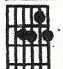 5º6º7º